LO – To be able to calculate missing angles on a straight line and at a point.Fill in the gaps.Use the mymaths lesson to help if you can not remember.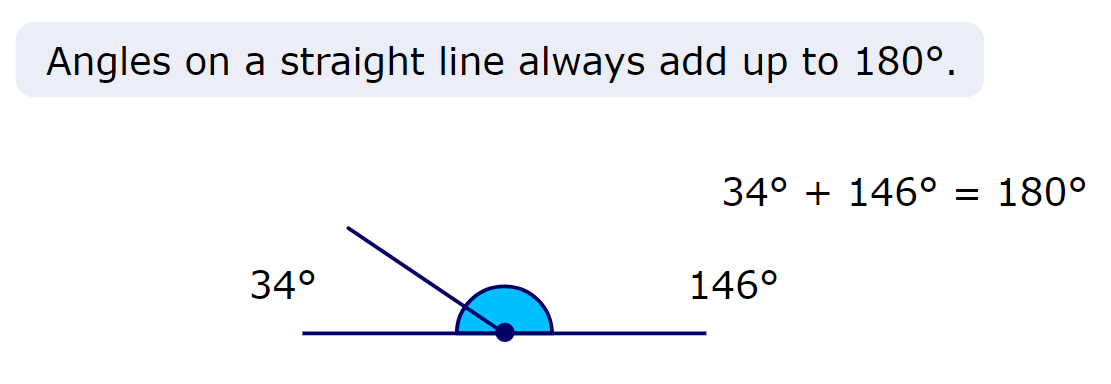 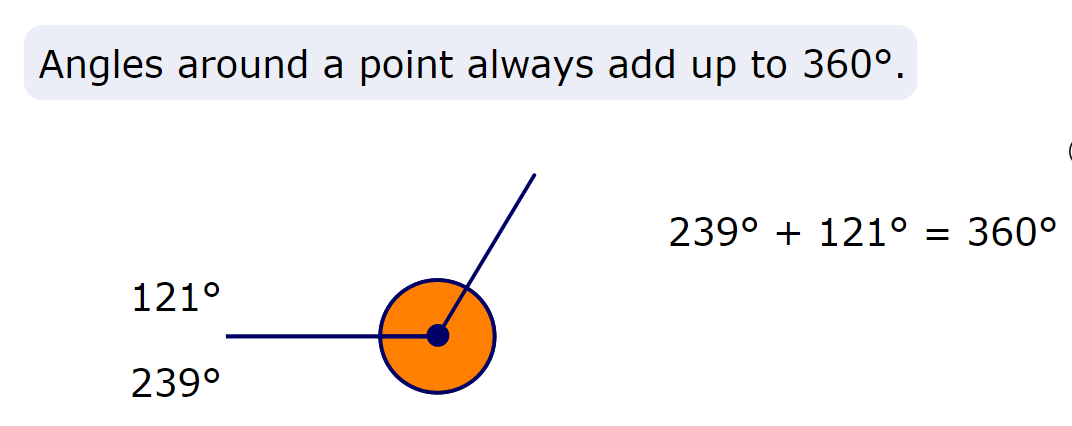 